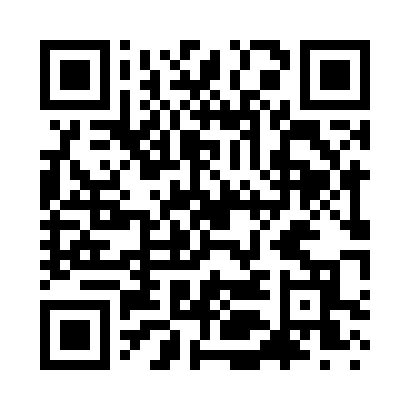 Prayer times for Glendorado, Minnesota, USAMon 1 Jul 2024 - Wed 31 Jul 2024High Latitude Method: Angle Based RulePrayer Calculation Method: Islamic Society of North AmericaAsar Calculation Method: ShafiPrayer times provided by https://www.salahtimes.comDateDayFajrSunriseDhuhrAsrMaghribIsha1Mon3:325:301:195:299:0811:062Tue3:335:311:195:299:0711:053Wed3:345:321:195:299:0711:044Thu3:355:321:205:299:0711:045Fri3:365:331:205:299:0611:036Sat3:375:341:205:299:0611:027Sun3:395:341:205:299:0611:018Mon3:405:351:205:299:0511:009Tue3:415:361:205:299:0510:5910Wed3:435:371:215:299:0410:5811Thu3:445:381:215:299:0310:5712Fri3:455:391:215:299:0310:5613Sat3:475:391:215:299:0210:5414Sun3:485:401:215:299:0110:5315Mon3:505:411:215:289:0110:5216Tue3:515:421:215:289:0010:5017Wed3:535:431:215:288:5910:4918Thu3:545:441:215:288:5810:4819Fri3:565:451:215:288:5710:4620Sat3:585:461:225:278:5610:4421Sun3:595:471:225:278:5510:4322Mon4:015:481:225:278:5410:4123Tue4:035:491:225:278:5310:4024Wed4:045:501:225:268:5210:3825Thu4:065:521:225:268:5110:3626Fri4:085:531:225:258:5010:3427Sat4:105:541:225:258:4910:3328Sun4:115:551:225:258:4810:3129Mon4:135:561:225:248:4610:2930Tue4:155:571:225:248:4510:2731Wed4:175:581:215:238:4410:25